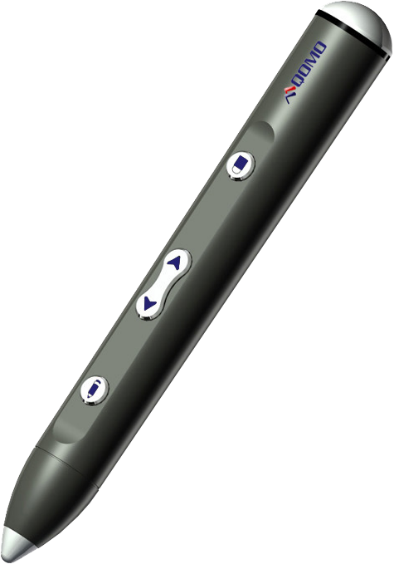 您演示文稿的最佳选择智能笔介绍首先，感谢您采购我司QOMO产品--多功能无线交互笔QPen(以下简称智能笔)。 智能笔功能多样，不仅可与Flow！Works Pro白板软件交互，也可与PowerPoint办公软件搭配使用，方便快捷。配合我司Flow!Works Pro 软件，单击智能笔上的按键进行画笔颜色变化、 启用橡皮擦，以及页面切换等功能，同时，您可以自定义智能笔上的按键功能，将按键功能设置为您喜欢的或者使用最频繁的功能。内置磁铁可方便您放置或拿起智能笔，可随意地在白板或屏幕的任何金属表面"放置"智能笔，以便随时使用。智能笔具有超人性化的设计。当您的智能笔放置在QOMO的智能笔架上时，即可进行智能笔的自动充电。注意事项  智能笔使用1×AAA 充电电池。  如果智能笔长时间不再使用，请取出电池。  不要掉落或敲击智能笔以免内部 PCB 板损坏。  注意水或其他液体不要滴落在智能笔上。 在使用和存储智能笔时，保持温度在-20℃~ 60℃。  保持产品干燥，不能用化学品、 洗涤剂或水来清洗智能笔。  安装电池时，请注意电池的极性。  使用智能笔时，请保持在 10 米内的距离。  确保智能笔与Flow!works Pro 软件配合使用。  切勿自行拆卸进行修理。如有损坏，请与技术人员联系。 智能笔安装1. 打开智能笔背部的接收器后盖。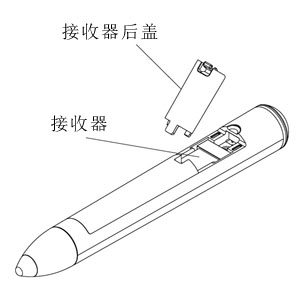 2. 取出接收器，连接至设备接口。检查接收器与设备是否连接成功。3. 使用螺丝刀将拔出的背面电池盖螺丝拧紧，拿起电池盖。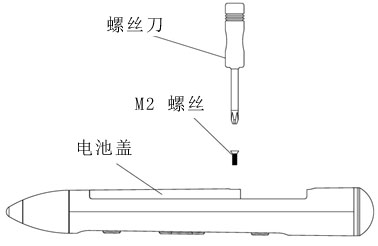 4. 在电池插槽中放置 1* AAA 充电电池。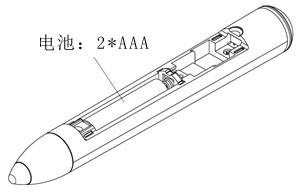 5. 装上电池后，单击智能笔按钮，查看按钮是否有响应。盖上电池盖，稍微拧紧螺丝。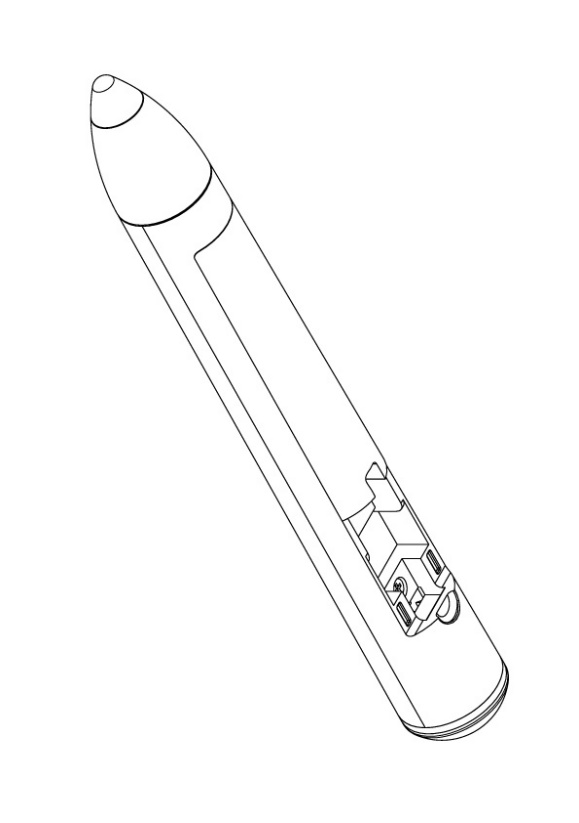 6. 盖上接收器后盖，完成智能笔安装。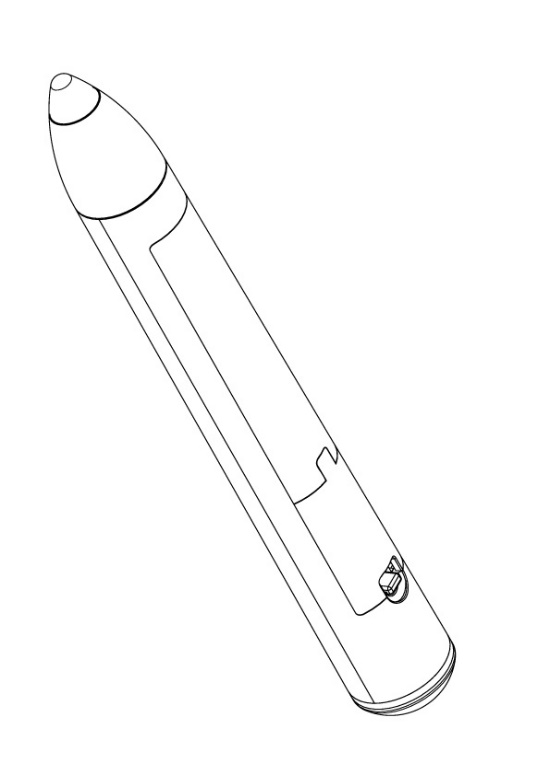 功能说明Flow!Works Pro 软件交互智能笔上四个物理按键是实现软件功能的快捷方式，默认设置为改变颜色，切换橡皮擦，向上或向下翻页。此外结合Flow!Works Pro 软件，您可以自定义这些按钮来实现您喜欢的或使用最频繁的功能。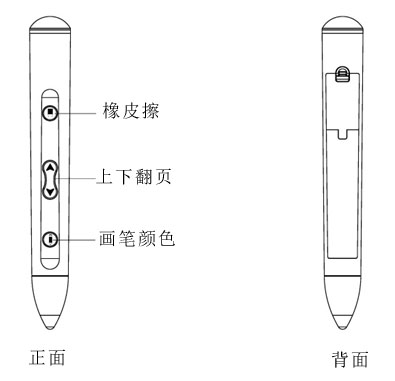  智能笔QPen支持按键功能自定义，具体操作如下   通过双击桌面右下角的Flow!Works Pro Server的图标 ，弹出设置界面：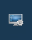 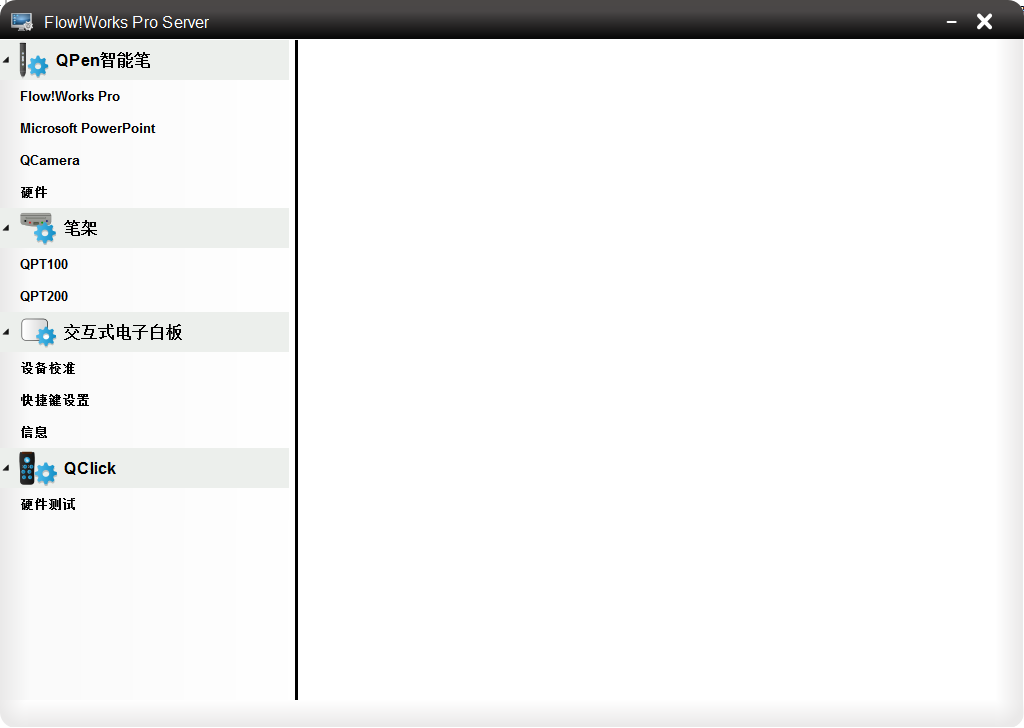 点击QPen下的软件选项，进入QPen功能自定义设置界面，支持A、B智能笔设置：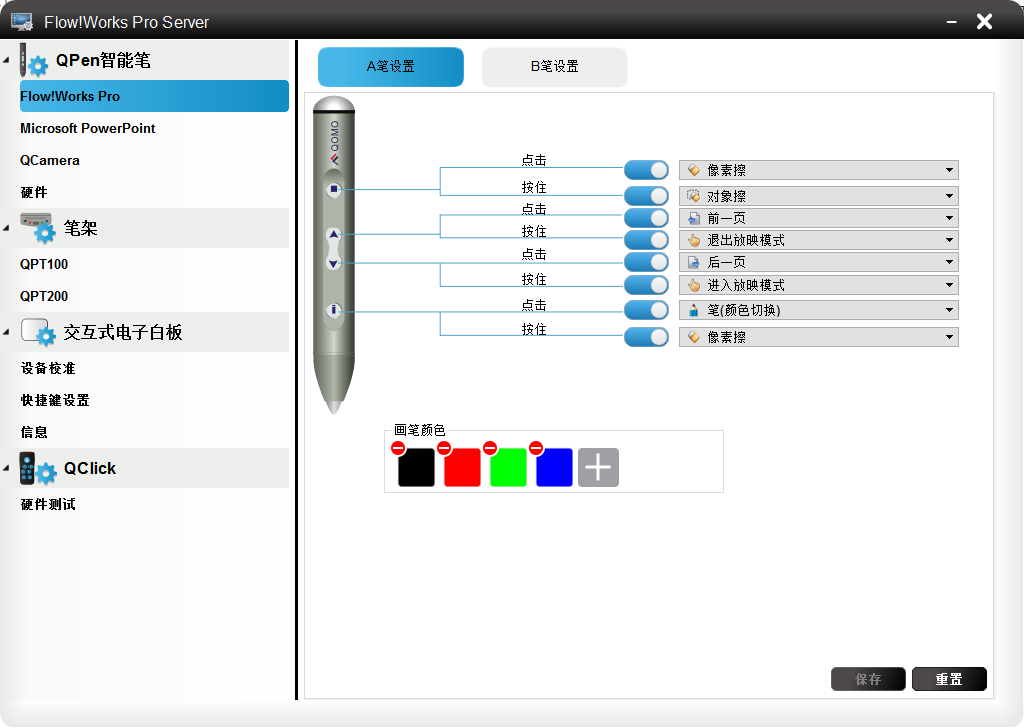 对A笔设置选择 A笔设置窗口；       软件默认功能如下：橡皮擦按钮点击：像素擦橡皮擦按钮按住：对象擦橡皮擦按键按住后松开：笔下按钮点击：向下翻页上按钮点击：向上翻页笔按钮点击：笔（颜色切换）笔按钮按住：像素擦笔按键按住后松开：笔2. 从右侧选项框的下拉列表中选择相应功能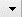 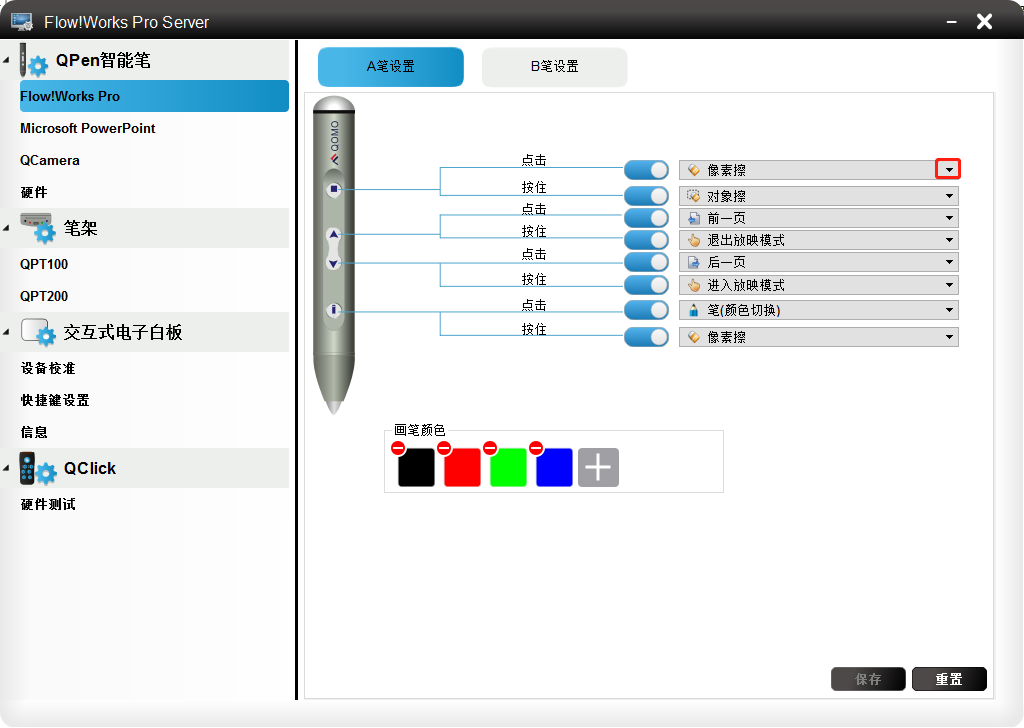 点击确定按钮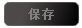 当想禁用某个按键相应功能时，可选择将按钮，向左滑动即可。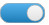 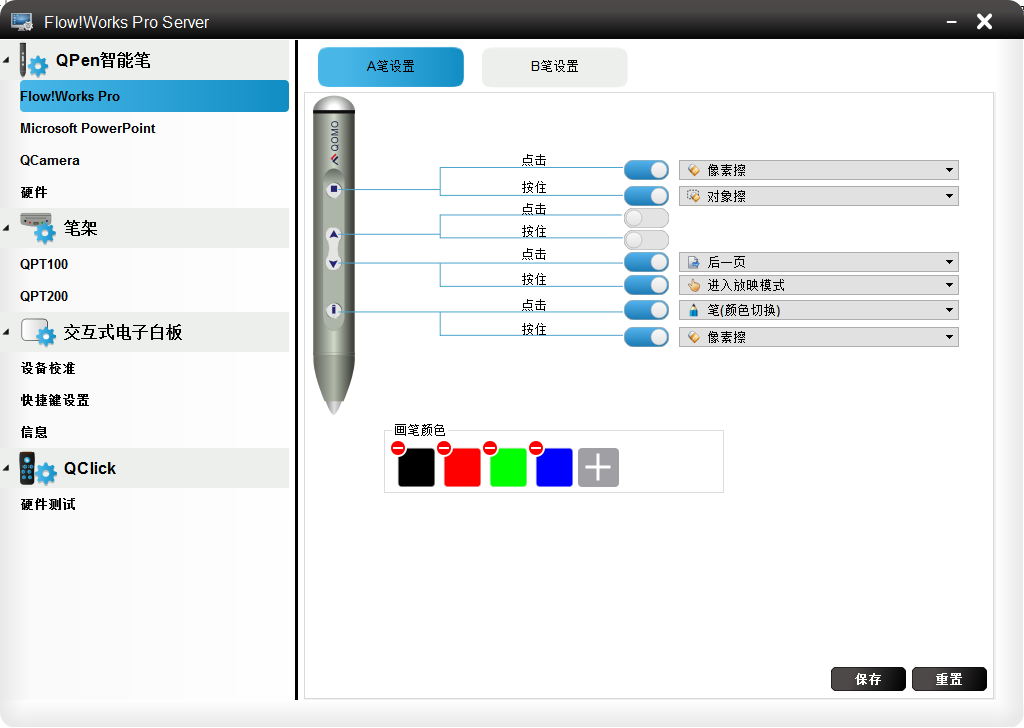 橡皮擦按钮功能：1.点击：笔（颜色切换）、像素擦、对象擦、荧光笔、纹理笔、手写笔、选择、清空、桌面模式、屏幕截图；2.按住：像素擦、对象擦、荧光笔、纹理笔、演示、漫游； 3.按住后松开：笔，像素擦、对象擦、荧光笔、纹理笔、手写笔、选择；上下翻页按钮功能：1.点击：前一页、后一页、撤销、重做、新页、删除页、加粗、变细；画笔按钮功能：1.点击：笔（颜色切换）、像素擦、对象擦、荧光笔、纹理笔、手写笔、选择、清空；2.按住：像素擦、对象擦、荧光笔、纹理笔、演示、漫游； 3.按住后松开：笔、像素擦、对象擦、荧光笔、纹理笔、手写笔、选择；画笔颜色：软件支持QPen 7种颜色切换，点击按钮，弹出颜色画板，选择颜色添加；点击颜色图标左上角按钮，可删除相应颜色。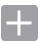 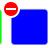 注：B笔设置方式与A笔设置一致PowerPoint软件交互智能笔上四个物理按键也是PPT功能的快捷方式，默认设置为改变颜色，切换橡皮擦，向上或向下翻页，进入或退出放映模式。此外结合Flow!Works Pro 软件，您可以自定义这些按钮来实现您喜欢的或使用最频繁的功能。PPT笔配置界面放置在服务中的“QPen智能笔”下面，名称为：Microsoft PowerPoint。自定义PPT交互功能，具体步骤如下：1.点击Microsoft PowerPoint 选项，显示PPT配置界面，界面如下：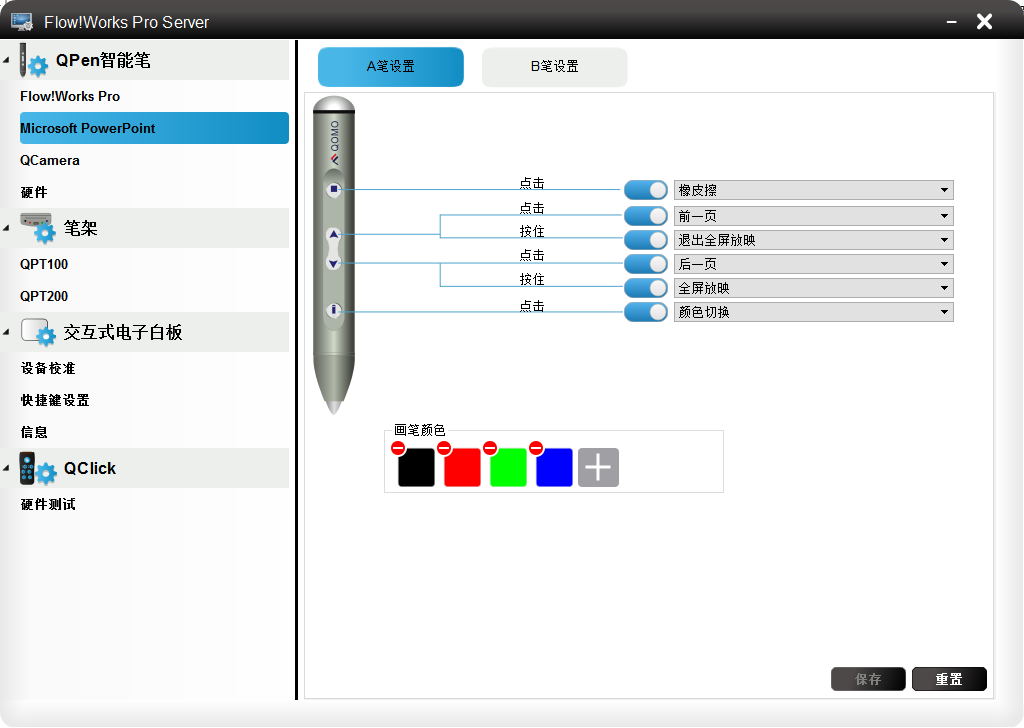         PPT笔默认功能如下：橡皮擦按钮Click：擦除下按钮Click：幻灯片向下翻页下按钮Hold：退出放映模式上按钮Click：幻灯片向上翻页上按钮Hold：进入放映模式笔按钮Click：笔（颜色切换）点击功能项旁的按钮，向下弹出功能选项，选择相应功能。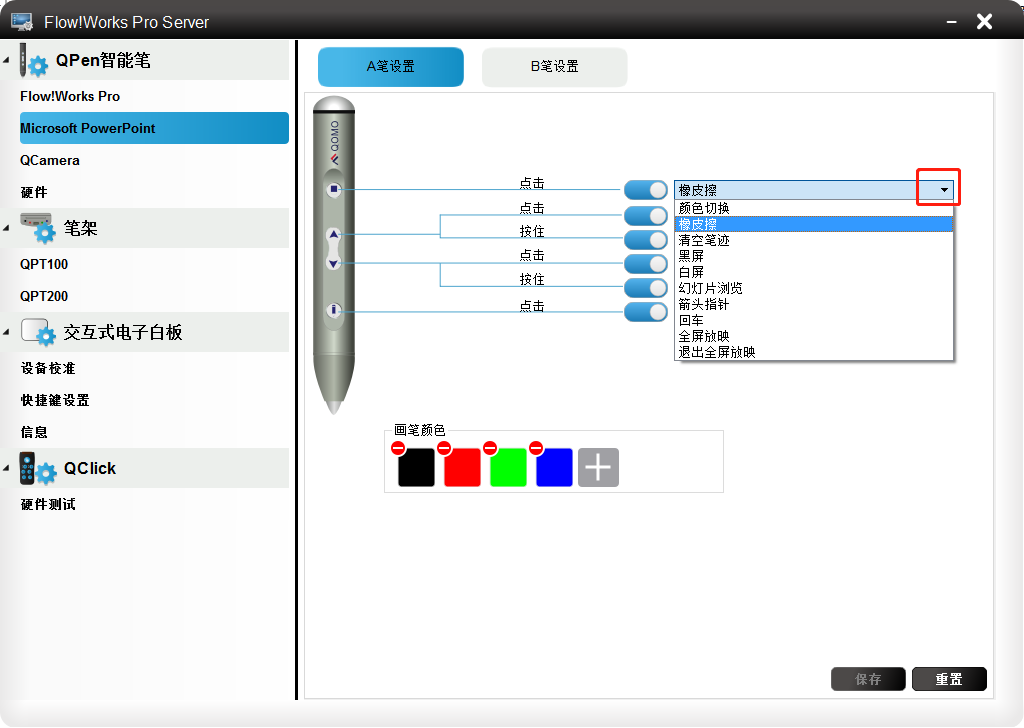 点击确定按钮  ，当想禁用某个按键相应功能时，可选择将按钮，向左滑动即可橡皮擦、画笔按钮功能：1.点击：笔（颜色切换）,橡皮擦，清屏，黑屏，白屏，浏览，指针，Enter，进入放映模式，退出放映模式2.按住：橡皮擦，浏览，黑屏，白屏，指针，进入放映模式，退出放映模式上下翻页按钮功能：1.点击：上翻页，下翻页2.长按：进入放映模式，退出放映模式，放大页面，缩小页面画笔颜色：软件支持QPen 7颜色切换，点击按钮，弹出颜色画板，选择颜色添加；点击颜色图标左上角按钮，可删除相应颜色（该功能可控制PPT放映模式中笔的颜色切换）。规格温馨提示：若您需要了解更多的产品信息，请登录科盟（福州）电子科技有限公司的网站：www.qomochina.com若您需要进一步的协助，可拨打我们的热线电话：86-0591-83848738本产品手册的内容如有修改，恕不另行通知。本手册内容，本公司已经力求圆满，若有不明之处或错误，记载遗漏等，请及时与本公司求证，对于未经求证而引致的一切损失和伤害，本公司不承担任何责任。再次感谢您选择本公司产品！多功能无线交互笔QPen用户手册默认按钮设置橡皮擦1.单击以选择像素擦2.长按对象擦擦除默认按钮设置上下翻页远距离进行向上和向下翻页。默认按钮设置画笔颜色1.单击更改画笔颜色，默认黑色、 红色、 绿色与蓝色。2. 长按像素擦擦除。默认按钮设置橡皮擦1.单击调用擦除功能默认按钮设置上下翻页单击远距离进行向上和向下翻页；长按进入或退出放映模式。默认按钮设置画笔颜色1.单击更改画笔颜色，默认黑色、 红色、 绿色与蓝色；型号QPen材质ABS通信方式2.4G+USB2.0通信距离10 米USB接口USB-ARF发射功率-40 ~ 8dbmRF接收功率-97dbm@250K/-92dbm@1M/-89dbm@2M工作电压1.5 V(AAA 单电池)待机电流0.1 mA工作电流< 34mA最大功率50mW工作频率2.4-2.48 GHz工作温度0 ~ + 40 ℃存储温度-40 ℃ ~ + 80 ℃配套软件Windows端软件：Flow!Works Pro V2.0安卓端软件：QNote按键默认功能颜色切换，上下翻页，橡皮擦支持PPT功能一键放映模式，画笔调用，颜色切换，上下翻页、橡皮擦尺寸笔: 152 mm * 20 mm接收器: 19 mm * 14.6 mm * 6 mm